Тема : овладение способами смыслового чтения как условие повышения качества образования обучающихсяI. 3 класс  по программе «Школа России»						II. Предметы: литературное чтение, математика, окружающий мирIII. Формулировка задания:частьПо каким признакам можно определить нахождение семейства бобров?А) в густых лесах вдоль маленьких речушек, в беспорядке лежат стволы деревьевБ) возле больших речушек, аккуратно лежат стволы деревьевВ) возле большого озера, в беспорядке лежат стволы деревьевКак влияет деятельность бобра на окружающую среду?А) затапливает и превращает в глубокие прудыБ)затапливает и превращает в ручейкиВ)образуют глубокие прудыЧто необходимо сделать бобрам для возведения плотины?А) перегораживать реки, наваливать ветки, обвязывать прутьями каждый пучокБ) перегораживать реки, наваливать ветки, наваливать камни, прочно склеивают глинойВ) наваливать камни, оклеивать глиной, ветки связывать между собой    Сколько времени уходит на строительство плотины?А) суткиБ) месяцВ) неделя Как называется строение бобра?А) домикБ) хаткаВ) гнездо Как работают бобры строя свои жилища?А) в одиночкуБ) всей семьейВ) парами Для чего нужны бобрам деревья и ветки наваленные на верх хатки?А) для строительства, питания, заготовок на зимуБ) для строительства, тепла, укрытия от хищниковВ)для питания, заготовок на зиму, гнезд для малышей.Форма хвоста у бобраА) хвост служит рулем при плавании.            Б) хвост инструмент для строительства          В) плоский хвост-веслоII.часть Успеют ли бобры построить за месяц сорокаметровую плотину?Ты должен определить ,  могут ли бобры построить плотину нужной длины за месяц? Найди фрагмент текста, в  котором говорится о том, насколько быстро  ведет строительство семья бобров. Обратите внимание, что в тексте указана длина плотины, которые бобры возводят за неделю. При определении длины плотины, которая будет построена  за месяц, не забудь, что в месяце 4 недели. Как ты думаешь, ты выше плотины бобра или нет?Что бы определить, выше ты плотины или нет, нужно сравнить длину плотины со своим размером. Обычная высота плотины бобров указана в тексте – найди ее. А рост ты, несомненно, измерял(а) в школе. Если ты не помнишь свой рост, то можешь измерить его с помощью сантиметровой линейки: 1) встань рядом с какой- нибудь высокой опорой, например, дверным косяком или стеной; 2) сделай на опоре метку соответствующую твоему росту; 3) измерь по опоре расстояние от пола до твоей метки. Смог(ла) бы ты поместиться в хатке бобра?Найди в тексте высоту хатки бобра и посмотри, достаточно ли ее для того, чтобы ты смог(ла) поместиться в ней. Подчеркни в тексте. Сравни  Сколько таких деревьев бобры смогут свалить за полчаса(30 мин)?А за 1ч?                                                                                                                                       Сначала вычисли ,  сколько раз интервал времени, за которое бобер валит одно дерево, укладывается в 30 минутах (полчаса). Это значение покажет тебе, сколько деревьев бобер сможет свалить за полчаса. При определении  количества деревьев, сваленных бобром за час, не забудь, что один час составляют два получаса.III часть.Найдите в тексте и выпишите ответ на вопрос 3.1 Как отличается  скорость движение бобра на суше и в воде?____________________________________________________________________________________________________________________________________________________________________________________________________________________________________________________________________________3.2 Чем питаются бобры?_________________________________________________________________________________________________________________________________________________________________________________________________________IV.  (1)                                                      Бобры В густых лесах вдоль маленьких речушек, можно очутиться в местах, где в беспорядке лежат стволы деревьев, торчат заостренные к верху пни, валяются сучья. Все это следы деятельности великого умельца- бобра, самого искусного строителя в мире животных.                                                                                  Бобры – полуводные грызуны. На суше они неуклюжие и медлительные, зато в воде быстрые, ловкие пловцы, отличные ныряльщики. Они прекрасно приспособлены к воде: лапы с перепонками, плоский хвост-весло, хвост бобров - вовсе не инструмент для строительства ими своих жилищ, он служит рулем при плавании. В случае возникновения чрезвычайной ситуации бобер громко шлепает своим плоским хвостом по поверхности воды, чтобы предупредить сородичей. Прозрачные веки  защищают глаза и позволяют отлично видеть под водой. Губные наросты позади главных резцов позволяют точить древесину в воде.                                                                                       Бобры под  водой могут находиться до 15 минут, проплывая порой до 1 км.                                                                                 Толстый слой подкожного жира предохраняет бобров  от холода.
Бобры исключительно травоядны. Они питаются корой и побегами деревьев. Бобры  предпочитают осину, иву, тополь и берёзу, а также различные травянистые растения (кувшинку, ирис, тростник). С целью добывания коры и побегов, а также для строительных нужд бобры валят деревья,  они подгрызают деревья   у основания и возводят плотины. Бобры возводят плотины на лесных речках и ручьях, затапливая их и превращая в глубокие пруды.Чтобы построить плотину, они сначала перегораживают реку стволами деревьев. На них наваливают ветки, камни и прочно скрепляют глиной. На строительство плотины длиной 8 м у семейства бобров уходит всего неделя.                    Обычно высота плотины не более 150 см, а длина не превышает 10 м. Хотя известны и такие, длина которых достигает 700 м!                                                     На затопленном водой месте бобры строят жилища – хатки.                                                                            В хатках семья бобром чувствует себя в полной безопасности: все входы и выходы находятся под водой, а сложенная из ветвей крыша очень прочная. Хатки могут возвышаться над прудом на 3 м, а в ширину достигать 12 м! В них бобрам не страшны ни морозы, ни хищники.                                                     Откуда же бобры берут столько материала для строительства? С помощью своих крепких зубов они валят деревья, растущие на берегах их пруда. Работают они обычно вдвоем: один грызет ствол, а другой его охраняет. Дерево диаметром 5 см они валят за 5 мин. Ведь деревьев и веток им нужно много: и для строительства и для питания, и для заготовок на зиму.                 Сегодня бобры занесены в Красную книгу. Ведутся активные работы по восстановлению практически уничтоженной ради ценного меха и бобрового секрета популяции.
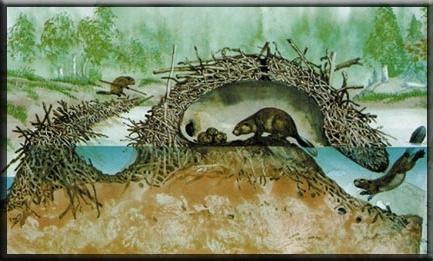 IV. (2)Поставь знак Х в графе правильного ответаV. Планируемые результаты: Метапредметные : освоение  обучающимися универсальных учебных действий (познавательные, регулятивные и коммуникативные), обеспечивающих овладение ключевыми компетенциями, составляющими основу умения учиться, и межпредметными понятиями.Литературное чтение  использование знаково-символических средств, представления информации для создания моделей изучаемых объектов и процессов, схем решения учебных и практических задач;  овладение навыками смыслового чтения  данного  текста.овладение логическими действиями сравнения, анализа, синтеза, обобщения, классификации по родовидовым признакам, установления аналогий и причинно-следственных связей, построения рассуждений, отнесения к известным понятиям; овладение начальными сведениями о сущности и особенностях объектов, процессов и явлений действительности (природных) в соответствии с содержанием конкретного учебного предмета; овладение базовыми предметными и межпредметными понятиями, отражающими существенные связи и отношения между объектами и процессами;В результате выполнения данной работы  учащиеся  приобретут первичные навыки работы с содержащейся в текстах информацией в процессе чтения соответствующих возрасту литературных, учебных, научно-познавательных текстов, инструкций. Обучающиеся  научатся осознанно читать тексты с целью удовлетворения познавательного интереса, освоения и использования информации. Учащиеся  овладеют элементарными навыками чтения информации, приобретут опыт работы с текстами, содержащими рисунки, таблицы, диаграммы, схемы.У обучающихся будут развиты такие читательские действия, как поиск информации, выделение нужной для решения практической или учебной задачи информации, систематизация, сопоставление, анализ и обобщение имеющихся в тексте идей .Работая с текстомОбучающиеся научатся:·находить в тексте конкретные сведения, факты;·вычленять содержащиеся в тексте основные события и устанавливать их последовательность; упорядочивать информацию по заданному основанию;·сравнивать между собой объекты, описанные в тексте, выделяя два-три существенных признака;·понимать информацию, представленную в неявном виде (например, находить в тексте несколько примеров, доказывающих приведённое утверждение; характеризовать явление по его описанию; выделять общий признак группы элементов);·понимать информацию, представленную разными способами: словесно, в виде таблицы, схемы, диаграммы;МатематикаВ результате выполнения задания    обучающиеся  ·научатся использовать начальные математические знания для описания окружающих предметов, процессов, явлений, оценки количественных и пространственных отношений;·овладеют основами логического   мышления, пространственного воображения, приобретут необходимые вычислительные навыки;·  приобретут начальный опыт применения математических знаний в повседневных ситуациях;·получат представление о числе как результате счёта и измерения, о десятичном принципе записи чисел; научатся выполнять устно и письменно арифметические действия с числами; находить неизвестный компонент арифметического действия; составлять числовое выражение и находить его значение; накопят опыт решения текстовых задач;Числа и величиныУченик научится · устанавливать закономерность — правило, по которому составлена числовая последовательность, и составлять последовательность по заданному или самостоятельно выбранному правилу (увеличение/уменьшение числа на несколько единиц, увеличение/уменьшение числа в несколько раз);· группировать числа по заданному или самостоятельно установленному признаку;· читать, записывать и сравнивать величины   метр — дециметр, дециметр — сантиметр, метр — сантиметр, сантиметр — миллиметр).Арифметические действияУченик научится:· выполнять письменно действия с многозначными числами (сложение, вычитание, умножение и деление на однозначное, двузначное числа в пределах 10·000) · выполнять устно сложение, вычитание, умножение и деление однозначных, двузначных и трёхзначных чисел · выделять неизвестный компонент арифметического действия и находить его значение;Ученик получит возможность научиться:· выполнять действия с величинами;· использовать свойства арифметических действий для удобства вычислений;· проводить проверку правильности вычислений (с помощью обратного действия, прикидки и оценки результата действия и др.).Работа с информацией·понимать простейшие выражения, содержащие логические связки и слова («и», «если то», «верно/неверно, что», «каждый», «все», «некоторые», «не»);·составлять, записывать и выполнять инструкцию (простой алгоритм), план поиска информации;·распознавать одну и ту же информацию, представленную в разной форме (таблицы и диаграммы)Окружающий мирВ результате выполнения задания по «Окружающему миру» обучающиеся  ·получат возможность расширить, систематизировать и углубить исходные представления о природных и социальных объектах и явлениях как компонентах единого мира.·приобретут опыт эмоционально окрашенного, личностного отношения к миру природы и культуры; научатся видеть и понимать некоторые причинно-следственные связи в окружающем мире и неизбежность его изменения под воздействием человека, в том числе на многообразном материале природы и культуры родного края, что поможет им овладеть начальными навыками адаптации в динамично изменяющемся и развивающемся мире;В результате учащиеся заложат фундамент своей экологической и культурологической грамотности, получат возможность научиться соблюдать правила поведения в мире природы и людей. Человек и природа учащиеся научатся :·сравнивать объекты живой и неживой природы на основе внешних признаков или известных характерных свойств и проводить простейшую классификацию изученных объектов природы;·проводить несложные наблюдения в окружающей среде ·использовать естественно-научные тексты   с целью поиска информации, ответов на вопросы, объяснений, создания собственных устных или письменных высказываний;·обнаруживать простейшие взаимосвязи между живой и неживой природой, взаимосвязи в живой природе; использовать их для объяснения необходимости бережного отношения к природе;·осознавать ценность природы и необходимость нести ответственность за её сохранение, соблюдать правила экологичного поведения  в природной среде;·планировать, контролировать и оценивать учебные действия в процессе познания окружающего мира в соответствии с поставленной задачей и условиями её реализации.VI. Пример выполнения ( Ответы)VII. Автор задания Жусупова Бибигуль Темирхановна – учитель начальных классов МБОУ «Маяковская СШ»А Б В А Б В А Б В А Б В А Б В А Б В А Б В А БВ успеютНе успеют да да да да нет нет нет дададададанет нет нет нет Задание №Вариант ответа 1Вариант ответа 2Вариант ответа 31234567891011Задание №Вариант ответа 1Вариант ответа 2Вариант ответа 31234567891011